Pier formworkThe pier formwork is a model for newly poured concrete. The pier formwork system is mainly composed of steel formwork, reinforced back ridges and diagonal bracing bolts. Has the following characteristics: 1. Simple structure and quick installation. 2. Good adaptability and interchangeability. 3. Sufficient strength, rigidity and stability. 4. Good carrying capacity and durable. 5. Easy to install and disassemble, can be used multiple times; the joints are tight and do not leak. It can be used in railways, bridge piers, dams, wharves, anti-collision walls and other places.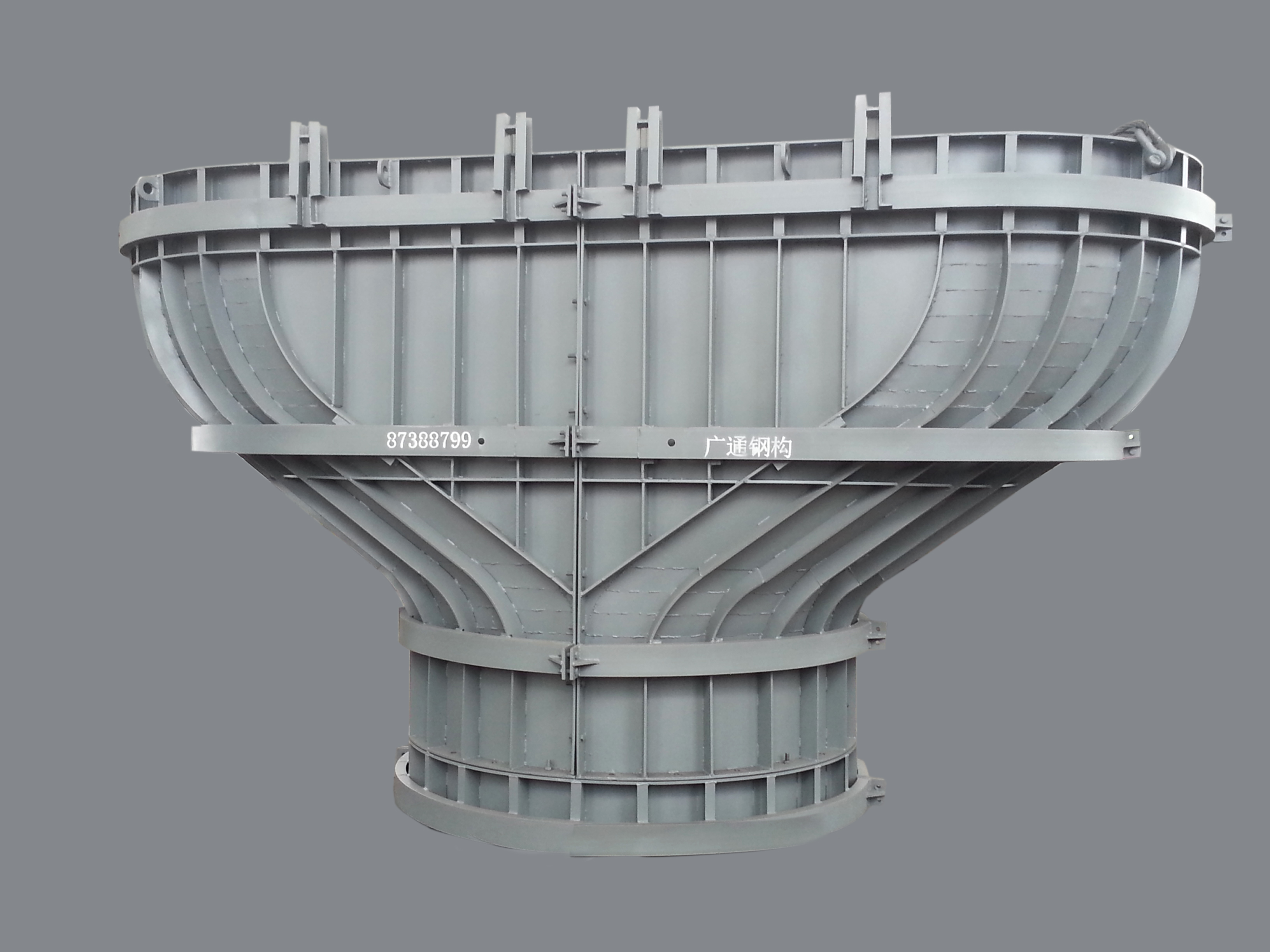 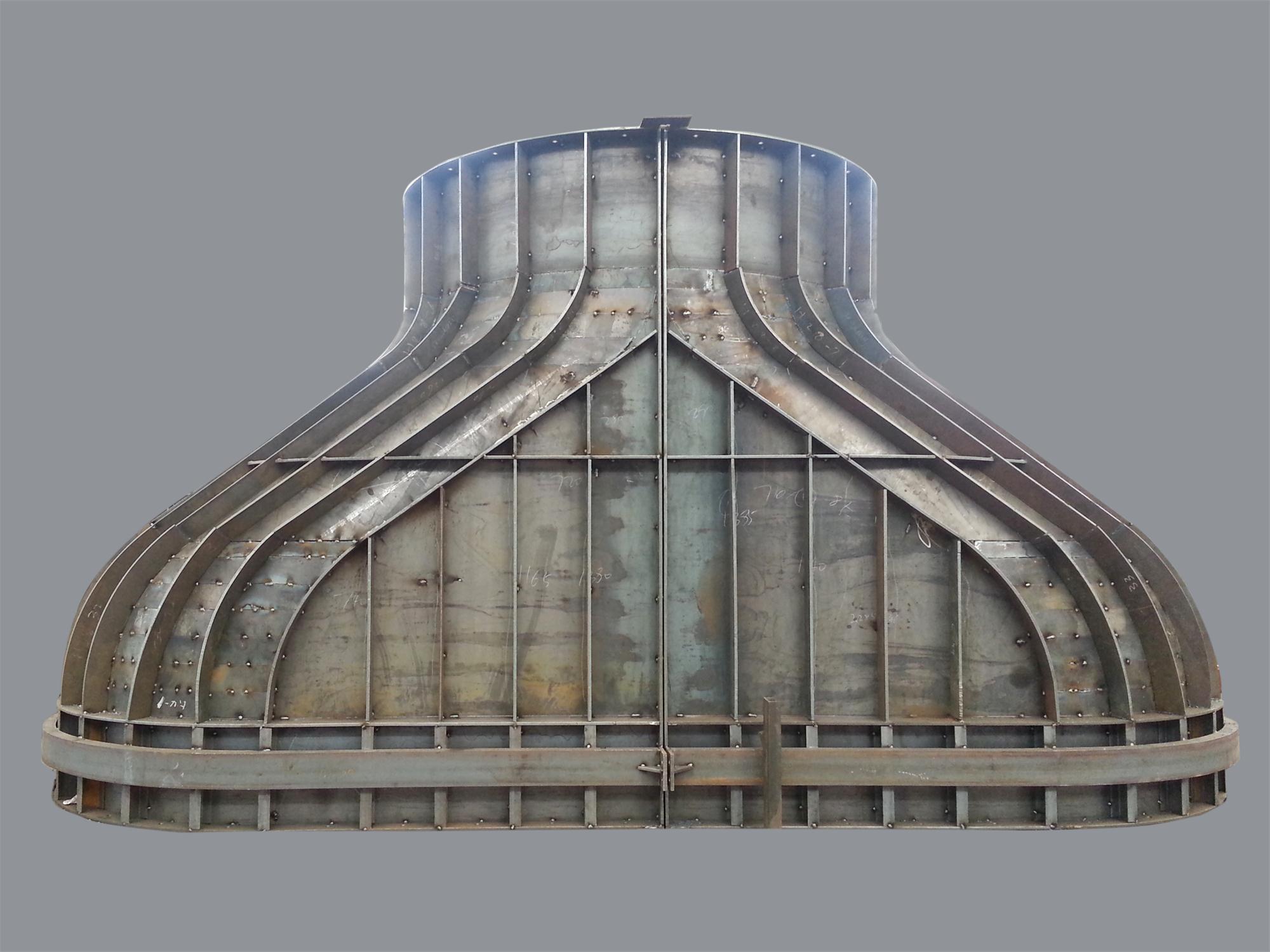 